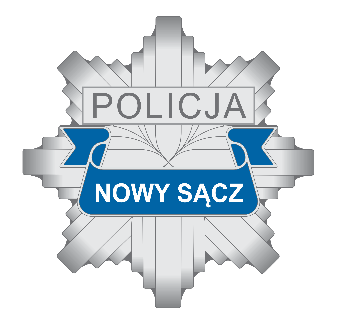 Członkowie Korpusu Służby Cywilnej
Pracownicy Komendy Miejskiej Policji w Nowym SączuSzanowni Państwo,z okazji Dnia Służby Cywilnej 
wszystkim Pracownikom Komendy Miejskiej Policji w Nowym Sączu 
składamy serdeczne życzenia wszelkiej pomyślności, zadowolenia 
oraz satysfakcji z każdego podjętego wysiłku i zrealizowanego zadania.Dziękujemy za rzetelną i pełną poświęcenia pracę.
Poprzez Wasz profesjonalizm, posiadaną wiedzę i kwalifikacje zawodowe, 
w istotny sposób przyczyniacie się do sprawnego 
funkcjonowania naszej jednostki,
a sądecka Policja cieszy się zaufaniem społecznym 
także dzięki Waszemu zaangażowaniu w codzienną pracę. 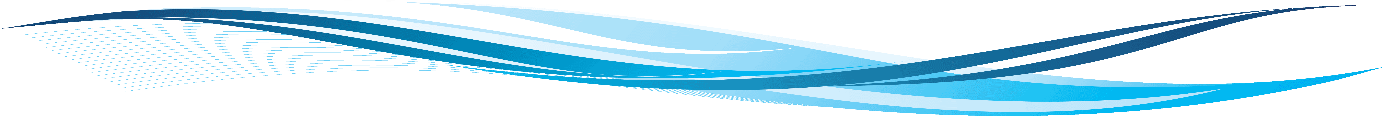 Niech każdy kolejny dzień obfituje w sukcesy zawodowe 
przynosząc zarówno uznanie przełożonych i współpracowników, 
jak również satysfakcję z dobrze wypełnionego obowiązku.
Życzymy także dużo zdrowia, pogody ducha 
oraz wszelkiej pomyślności w życiu osobistym i rodzinnym.Z wyrazami uznania Komendant Miejski Policji 
w Nowym Sączu
 insp. dr Krzysztof Dymura         I Z-ca Komendanta Miejskiego Policji                                      Z-ca Komendanta Miejskiego Policji
                       w Nowym Sączu                                                                w Nowym Sączu
        mł. insp. Adam Bukański                                          nadkom. Zbigniew Zacher